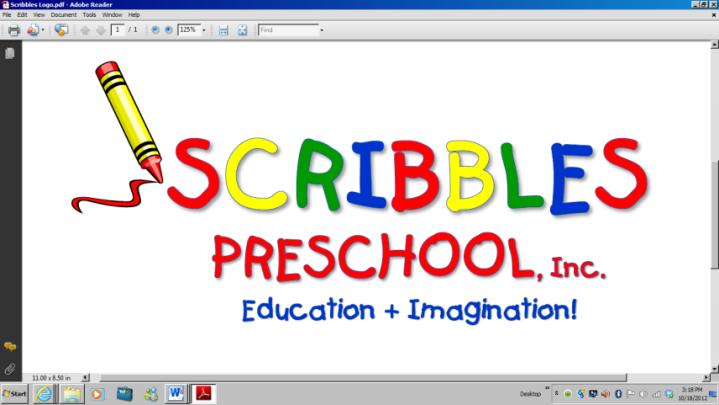 SCRIBBLES-N-BITSBring your “little bit” and enjoy time socializing and playing together. These informal sessions encourage friendship, fun, and exploration. You and your child will be participating in a variety of age appropriate, stimulating activities. Parenting issues and concerns are shared and discussed.Songs/stories/finger plays/musical instruments, parachutes, fine and gross motor activities and more!FOR:		          1-2 year old with adultWHERE:	          Scribbles Preschool – Zebra RoomDATES:                      Jan. 11th , 18th, 25th, Feb.1st, 8th, 15th, Mar. 1st, 8th, 15, 22nd, 29th Apr. 5 (Make Up)TIME:		           9am to 10amFEE:		           * $154.00 (Make check payable to Scribbles Preschool, Inc.)                          * Any days you cannot attend, please indicate the days and deduct $14 per day.STAFF:		  	Meredith Giudice Please keep top section & return the registration below prior to attendance.- - - - - - - - - - - - - - - - - - - - - - - - - - - - - - - - - - - - - - - - - - - - - - - - - - - - - - - - - - - - - - - - - - - - - - Scribbles ‘n Bits – 2nd Session 2022/2023CHILD’S NAME: ___________________________________ PARENTS’ NAMES:____________________________________ADULT’S NAME (who will be attending): __________________________________ ______ _________________________HOME PHONE: _______________________________________ CELL PHONE: ______________________________________ADDRESS: __________________________________________________________________________________________________EMAIL: ___________________________________________________ AMOUNT ENCLOSED:  $________________________ALLERGIES: ______________________________________________CHILD’S DATE OF BIRTH: ________________________